               　　 令和２年度　親子統計グラフ教室開催要領１　目　的　　身のまわりの出来事などをテーマに、親子一緒に楽しく統計グラフを作ることで、統　計的なものの見方や考え方を学び、統計への関心を高めます。また、興味を持った事柄　をグラフで表現する力を育成します。２　主　催　　宮崎県３　募集対象及び人数    小学校３年生から６年生の児童とその保護者　30組60名（最大60名）４　開催日時　　令和２年８月２日（日）午後１時から午後４時３０分まで５　開催場所　　宮崎県庁附属棟３０１号室（宮崎市）６　講　師　　宮崎大学教育学部附属小学校　算数科研究室　中別府　靖　教諭７　参加料　　無料８　内　容　　調べた事柄をもとに、親子で協力して統計グラフを作成します。　　【日程】　①講座（13：00～14：00）　　　　　　　　統計グラフの作り方のおはなし　　　　　　　②演習（14：00～16：30）　　　　　　　　統計グラフの作成９　教室に持参するもの　　筆記用具、のり、色鉛筆など（色紙やカラーペン等は主催者が準備します。）10　申込方法　　メール、FAX、郵送、又はインターネット上の電子申請により、（別紙）「親子統計グラフ教室参加申込書」を記入し、下記申込先まで送付してください。　　【申込先】宮崎県総合政策部　統計調査課　企画分析担当　宛　　　　　　　〒８８０－８５０１　宮崎市橘通東２丁目１０番１号　　　　　　　電話：０９８５－２６－７０４２　FAX：０９８５－２９－０５３４　　　　　　　メール：tokeichosa＠pref.miyazaki.lg.jp　　　　　　　電子申請用アドレス：https://shinsei.pref.miyazaki.lg.jp/Ml4fwpOI11　募集期間　　令和２年７月10日（金）まで　※　参加者の決定は先着順といたしますので、定員になり次第締め切らせていただきま　　　　す。　　　郵送の場合は到着日を参加決定の基準といたしますので、お早めにお申込みくだ　　さい。(別紙)親子統計グラフ教室参加申込書【申込方法及び申込先】メールする　⇒　ﾒｰﾙｱﾄﾞﾚｽ：tokeichosa＠pref.miyazaki.lg.jpＦＡＸする　⇒　０９８５－２９－０５３４（送信後、確認の電話をお願いします。）郵送する　　⇒　〒８８０－８５０１　宮崎市橘通東２丁目１０番１号宮崎県総合政策部　統計調査課　企画分析担当　宛電子申請する⇒　URL　https://shinsei.pref.miyazaki.lg.jp/Ml4fwpOI電子申請用QRコード→　　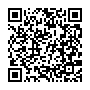 学 校 名児 童 名ふりがな名　前ふりがな名　前児 童 名学　年学　年参加する保護者の氏名電話番号住　　所〒〒〒〒